Mål svenska åk 6                                               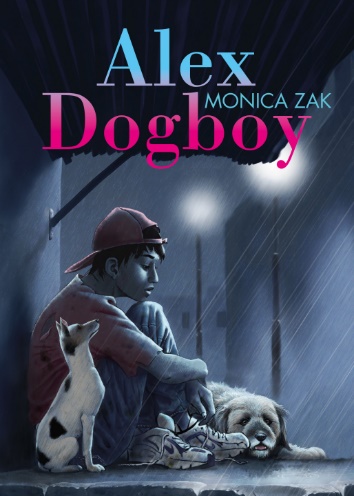 Klassläsning av
”Alex Dogboy” av Monica ZakLässchema:
Läsläxa 1: kap 1-6, s. 3-27
Läsläxa 2: kap 7-12, s. 28-60
Läsläxa 3: kap 13-16, s. 61-88
Läsläxa 4: kap 17-21, s. 89-117
Läsläxa 5: kap 26-34, s. 118-144
Läsläxa 6: kap 27-30, s. 145-170När vi har arbetat med det här området kan du:Undersöka textens uppbyggnad samt miljö- och personbeskrivningarAnvända lässtrategier för att förstå och tolka svåra ord och begreppAnvända lässtrategier för att förstå och tolka texten – både det som står ”på raden”, ”mellan raderna” och ”bortom raderna”Göra textkopplingar och reflektera över textens innehåll och budskap, dvs kunna koppla texten till sådant du läst, hört, sett eller upplevt tidigare.Sammanfatta textens innehållDelta i gruppsamtal och upprätthålla samtalet genom att hålla dig till ämnet, framföra egna tankar kring boken, lyssna, ställa frågor och turas om och föra samtalet framåt.Anpassa ditt språk efter syfte och mottagare.Undervisning:
Du kommer att få läsa boken ”Spökskrivaren” hemma under 5 veckor. Efter varje del ska du svara på några frågor i din läslogg. I skolan kommer vi sedan diskutera frågorna i grupper samt reflektera över det vi läst tillsammans i klassen. 

Bedömning: Uppgifter i läslogg samt deltagande i grupp- och klassdiskussioner.
